appuntamenti Coro Junior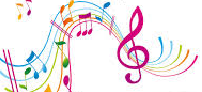  anno 2016Prove in Chiesa ORE 14:30-15.30 SERVIZIO MESSA ore 11:00

2016



FEBBRAIO: prove venerdì 12, Messa domenica 14

MARZO: prove venerdì 4, Messa domenica 6, Messa Domenica 27

APRILE:  prove venerdì 8, Messa domenica 10

MAGGIO: prove venerdì 6, Messa domenica 8

GIUGNO: Messa domenica 12 Vi aspettiamoSusy e Lucia